Внеклассное мероприятиепо технологии в 6 классе «Маленькая модница»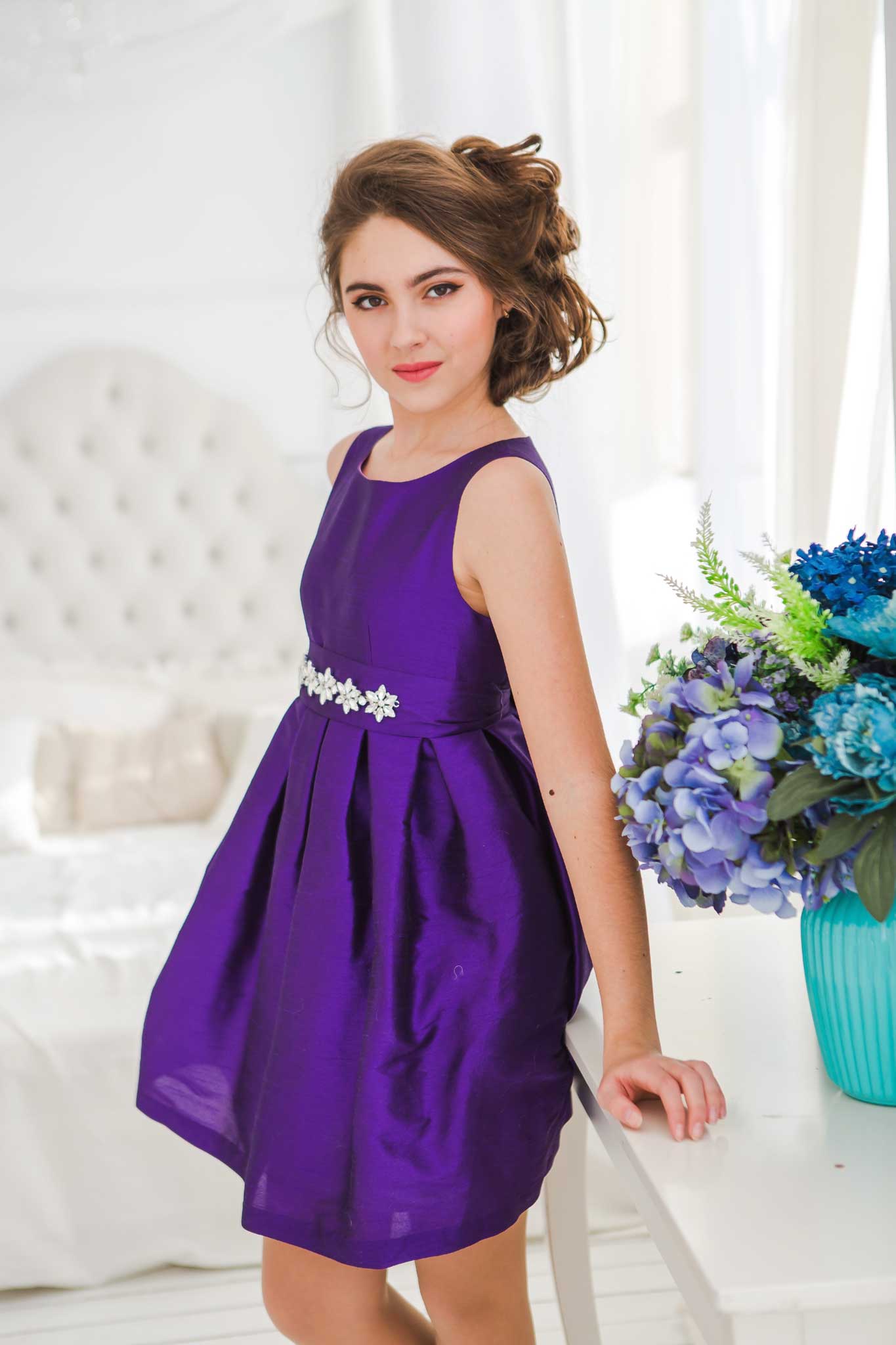 Провела: Чавкина Т.Н.2021-2022уч.г.Цели:
- выявить уровень навыков и умения детей в различных областях творчества;
- показать важность владения навыками ведения домашнего хозяйства:
- продолжить воспитание чувства коллективизма и взаимопомощи;
-развивать интеллект, смекалку и находчивость.

Оформление, оборудование и реквизит:
- компьютер, проектор, экран
- презентация
-фишки.
- различные куски материала, пластиковые бутылки, клей, ножницы, карандаши, нитки, иголки, бумага, пуговицы;
- продукты: горка муки с конфетами
- жюри;
- две команды девочек;
Ход мероприятия
Ведущий:
Три девицы под окном
Пряли поздно вечерком,
Разговор они вели,
Как умели, как могли.
Свечка тихо так мерцала,
Старшая тогда сказала:

Ткачиха:
Я - ткачиха и горжусь,
И работы не боюсь.
Шпулька, нитки и катушки-
Ткацкие мои игрушки.
Тку любое полотно
И дорожки – заодно.
Я б на целый мир одна
Наткала бы полотна.
У меня веретено,
Очень шустрое оно.
Не боюсь работы,
Делать все охота.


Швея:
Лучше быть швеей, девчонке
Нет нужнее работенки.
Швы, машинку только знай,
Да, работу подавай.
Запошивочный, двойной
И карманчик накладной.
Стачаю, прострочу
Все умею, все хочу. 

Ведущий:
Только вымолвить успела,
Дверь тихонько заскрипела
И в светлицу входит девица
На все руки мастерица.
Шить умеет и вязать,
Полотно умеет ткать.

Девица:
Сшила я халат сестре
И довольна им вполне.
Маме фартук дошиваю
И карманчик гладью вышиваю.
Учитель: Вы, догадались, О чем пойдет речь сегодня на нашем мероприятииВикторина:Почему великий испанский художник Дали считал, что людям предпочитающим модную одежду, можно только посочувствовать? ( то что модно сегодня, неизбежно выйдет из моды завтра) Без кого мода не пищит и не кричит? ( кутюрье ) Как называют швейное искусство высшего качества? ( от кутюр ) Модель в каком платье, по традиции недель высокой моды в Париже завершает показ коллекции? ( в подвенечном платье )В мире высокой моды есть слово «Дефиле», как оно переводится на русский язык? ( показ, проход )Как называется возвышение для демонстрации одежды ( подиум )С каким модельером более 20 лет сотрудничает Доминика Дольче ( Габано )Кто ввёл в моду рваные джинсы ( модельеры Дольче и Габано )Как в старину называлось женское платье для верховой езды ( Амазонка )Какие грибы являются не промокаемой одеждой ( дождевик )В какой стране дамы носят сари ( в индии )Как назывались гусарские штаны? ( лосины )Название каких штанов произошло от английского слова « короткий » ( шорты )Симбиоз штанов и куртки ( комбинезон )Зачем на джинсах делают маленький кармашек? ( в 19-м столетии клали туда часы )Включаем презентацию.Устная работа, ответы на вопросы.Самостоятельная работа.Девочки самостоятельно подбирают и составляют комплекты одежды . для одноклассниц.Последний слайд , говорим о школьной деловой одеждеВыводы: что же самое важное стилях одежды?Рефлексия:Что понравилось на уроке?Чему научились?Что самое главное в стилях одежды?Какой стиль нужно выбрать для школы?ИТОГ мероприятия: спасибо за работу!